Environmental PolicyIt is the policy of C & D Partnership Ltd, to provide our services using working practices that are safe and healthy for the environment generally. To this end, all employees are to at all times to carry out our operations so that, as far as it is reasonably practicable, the environment and health and safety of any person or any part of the ecosystems we work in will not be adversely affected. The applicable legislation is:Workplace (Health, Safety and Welfare) Regulations 1992Health and Safety at Work etc. Act 1974Factories Act 1961Offices Shops and Railway Premises Act 1963Control of Pollution Act 1989Environmental Protection Act 1990Management of Health and Safety at Work Regulations 1999Control of Substances Hazardous to Health Regulations 2002Our Management will strive to ensure that the environmental procedures as listed below are observed and promote an awareness of eco-friendliness in all employees as an integral part of good management. All waste paper, cardboard, tin, plastic and foil are recycledOther waste is disposed of appropriatelyWhere feasible, files are kept electronically and not documents are not printed for filing in paper foldersAll designs and consultancy will include, where feasible, the re-use of existing materials, and options which are friendlier towards the environment at the right costSustainable options are discussed in all projectsOur electricity comes from 100% renewable sourcesRemote working is supported and promoted within the Company to save on car journeys to the officeMonitoring of the Environmental Policy is the responsibility of Katrina Creaser who will monitor at regular intervals and recommend changes where necessary. The Environmental Policy is the direct concern of all employees within the Company and all employees are accountable for its implementation. Katrina Creaser ensures that adequate training is available, and to ensure that all employees are familiar with current legislation, procedures and policies. It is the responsibility of all employees to ensure that they all look and seek out new methods or ways of saving waste and improving environmental conditions, this subject will be part of the management review.It is the responsibility of the purchaser of office cleaning products to ensure that they comply with the BUAV Cruelty Free Purchasing Standard i.e Ecover, Tesco Naturals or Method. These products are also environmentally friendly.ExperienceKatrina Creaser has been working with environmental issues for since 2000 and was Secretary for the local Green Party. C&D employees are proficient in environmental issues, locally and globally and are able to advise on sustainable technologies available such as geothermal heating, photovoltaics, rain water harvesting etc. This experience and knowledge is put to use within the working practices of the company and also in the building services designs produced by the company.AuditsAudits are carried out on an annual basis on the following areas;Office waste and recyclingOffice energy usageCompany car use and travelSite issues and practices – waste disposal, energy usage and transportationCPD – Green library – improvements on sustainable technology and cost, the green market place and new developmentsTargetsOffice Waste		Paper/Cardboard					100%	Achieved in 2007Kitchen waste (Plastic containers, tin and foil)		100%	Achieved in 2007Batteries (Disposed of in battery bank)			100%	Achieved in 2010Less than 1 bag of rubbish disposed of per week		100%	Achieved in 2007Use of scrap paper for internal printing			100% 	Achieved in 2010Earn recycling Gold Star				100% 	Achieved in 2010Office suppliesPaper (buy part recycled or from managed forests)  	100% 	Achieved in 2008Toilet paper (buy whole or part recycled)		100%	Achieved in 2008Envelopes (part recycled or from managed forests)	100% 	Achieved in 2008Energy (heat and light only on when required)		100%	Achieved in 2006Energy provided by renewable sources			100%	For electricity in 2007Move to paper-less filing system			 80%	Achieved in 2008As above					 90%	Achieved in 2014Use of Adobe Acrobat to email documents rather
than print and post					100%	Achieved in 2008TransportUse of public or active transport favoured when feasible	75%	Achieved 2011Remote working by all employees by 2 days per week	100% 	Achieved in 2010Raise remote working to 3 days per week		100%	Achieved 2011 Raise remote working to 5 days per week		100%	Achieved 2013DesignSustainable technologies option offered on designs	100%	Achieved in 2007All designs offer EA compliant solutions		100%	Achieved in 2008Provide information on funding sources andgovernment initiatives to promote sustainabletechnologies.					100%	Achieved in 2007Green information posted onto social networking sites and web site					100% 	Achieved in 2010Next review due: January 2017John Creaser Eur Ing John Creaser B.Eng (Hons), C.Eng, FIHEEM, MCIBSE 01/06/2016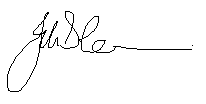 